INTERNAL REFERENCESPERSONAL DATACURRENT SITUATIONREFERENCES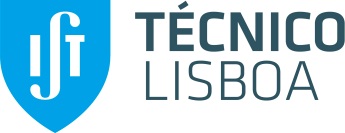 APPLICATION FORM FOR A POSITION OF ASSISTANT PROFESSORPublic notice number (nº do edital)1354/2023DepartmentCivil Engineering, Architecture and Georesources (DECivil)Disciplinary fieldStructural mechanics and structuresNameDate of birth                 Gender:    Male        Female NacionalityIdentification numberIdentification documentAddressPostal CodeCityCountryPhone NumberE-mail Please make sure your email address is spelled correctly and is active throughout the application processInstitutionPosition1. NameInstitutionPosition   E-mail  Phone Number2. NameInstitutionPosition   E-mail Phone Number3. NameInstitutionPosition   E-mail  Phone Number